


БІЛОЦЕРКІВСЬКА МІСЬКА РАДА	КИЇВСЬКОЇ ОБЛАСТІ	Р І Ш Е Н Н Явід 25 листопада 2021 року                                                             № 1948-21-VIIIПро затвердження Програми забезпечення населення Білоцерківської міської територіальної громади питною водою в достатній кількості та сталим водовідведенням на 2022 -2024 рокиРозглянувши подання депутата Білоцерківської міської ради Кошляка Ю.М. від 11 листопада 2021 року № 2002/02-17, відповідно до статті 10 Водного кодексу України, статті 13 Закону України «Про питну воду, питне водопостачання та водовідведення», пункту 1 частини 3 статті 4 Закону України «Про житлово-комунальні послуги», пункту 22 частини 1 статті 26 Закону України «Про місцеве самоврядування в Україні», з метою забезпечення населення питною водою та сталим водовідведенням, міська рада вирішила:Затвердити Програму забезпечення населення Білоцерківської міської територіальної громади питною водою в достатній кількості та сталим водовідведенням на 2022-2024 роки згідно з додатком.Управлінню фінансів білоцерківської міської ради при формуванні місцевого бюджету на 2022 та наступні роки враховувати потребу в асигнуваннях на реалізацію Програми, виходячи з реальних можливостей ресурсної забезпеченості місцевого бюджету та його пріоритетності.Відділу інформаційних ресурсів та зв’язків з громадськістю Білоцерківської міської ради забезпечити інформування населення через засоби масової інформації про затвердження Програми.Контроль за виконанням рішення покласти на постійну комісію міської ради з питань житлової політики, комунального господарства, природокористування, охорони довкілля та енергозбереження, водного та лісового господарства.Міський голова								Геннадій ДИКИЙ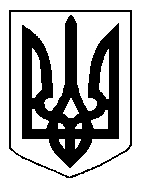 